SVIBANJSKA HALJINICA
KSENIJA GROZDANIĆ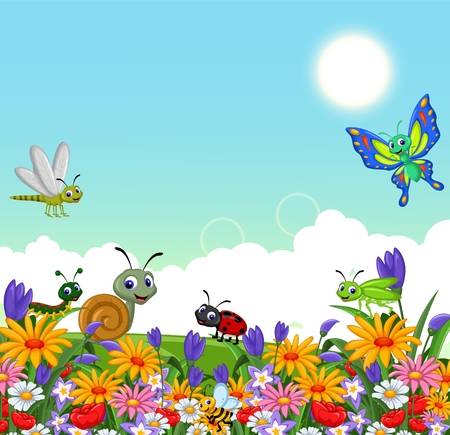 U cvjetnu je haljinu
svibanj obukao livadu,
pa zadovoljan svojim radom
mirno spava sad u hladu.                              Za to vrijeme na livadi
svaka pčela vrijedno radi,
zec se sočnom travom sladi,
bubamara točke broji,
pauk novu mrežu kroji,
cvrčak svoju pjesmu svira
dok mu vjetar dirigira.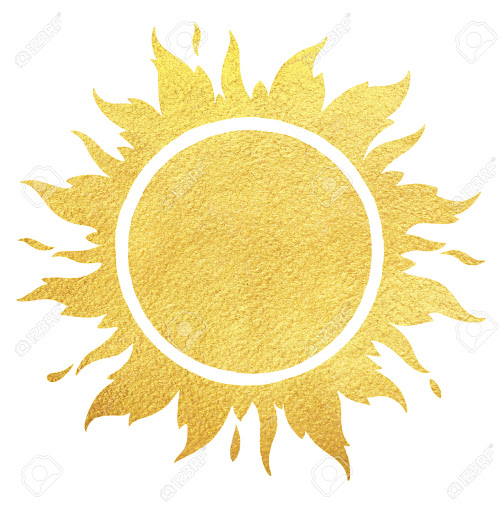 Zastalo i sunce zlatno
pa se divi haljinici,
i pozlati svaki cvjetić
na svibanjskoj livadici.ODGOVORI NA PITANJA:Kakvu je haljinu dobila livada? _________________________________________________________________.Što radi svibanj? ________________________________________________________________.Tko je jako vrijedan na livadi?_________________________________________________________________.Dopuni:…zec se _______________ travom sladi,
bubamara ____________ broji….Tko svira svoju pjesmu?_______________________________________________________________.Tko dirigira cvrčku kad pjeva?_____________________________________________________________.Tko je pozlatio svaki cvjetić na livadi?________________________________________________________________.Koliko pjesma ima kitica? __________________________.Ima li pjesmica rimu? 			DA	NENapiši dvije rime iz pjesme. ________________________________________________ Iz prve kitice ispiši prvu riječ iz drugoga stiha. _____________________Koliko stihova ima druga kitica? ______________________Ispiši četvrtu riječ iz trećeg stiha treće kitice. _______________________Tko je autorica ove pjesme? _____________________________________________________________Svibanj je ___________ mjesec u godini. 